Publicado en Barcelona el 31/08/2018 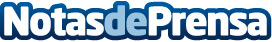 Descarbonización y nuevos modelos de compra de energía verde, tendencias de 2018 según Schneider ElectricEl informe aborda las tendencias en energía y sostenibilidad con mayor impacto para las empresas y el sector energético. Según el informe, los mercados de energía continuarán respondiendo a los cambios geopolíticos, las dinámicas regionales, la tecnología emergente y a las influencias de la oferta y la demanda. Entender estas tendencias y cómo impactarán en las empresas, facilita que éstas puedan cambiar la forma de asegurar su suministro eléctrico, mejorar su eficiencia y operar de forma más sostenibleDatos de contacto:Prensa Schneider Electric935228600Nota de prensa publicada en: https://www.notasdeprensa.es/descarbonizacion-y-nuevos-modelos-de-compra-de Categorias: Nacional Ecología Innovación Tecnológica Sector Energético http://www.notasdeprensa.es